Worksheet #11. Note for Vocabularies2. Making a dialogue1)Choose one each from the superheroes(Ironman/Spiderman/Antman)with your partner and situation.*Situation: At a market/A phone conversation before going to bed/Talking while jogging in the morning/At a cafeteria2)Using vocabularies which we learned from slides and add your own ideas.3)Don’t forget to use ‘If ___were____, I would _____’EXAMPLE[At a cafeteria] Iron man: Hey, Spiderman, If I were you, I would get a pancake for Iron man. I need a delicious pancake to shoot some missiles from my armor.Spiderman: Is only the pancake enough for you? I need a big hamburger to fight with Tanos. If I were you, I would eat a big steak before fighting to satisfy my hunger. Ironman: I am not the one who crawls up a building. My armor does everything for me. Spiderman: Good for you! I think I should have a pancake too. Because I have to shoot a lot of web to knock Tanos down. ____________________________________________________________________________________________________________________________________________________________________________________________________________________________________________________________________________________________________________________________________________________________________________________________________________________________________________________Worksheet #11. Note for VocabulariesCrawl / web / missile /Armor / shrink / communicate2. Making a dialogue1)Choose one each from the superheroes(Ironman/Spiderman/Antman)with your partner and situation.*Situation: At a market/A phone conversation before going to bed/Talking while jogging in the morning/At a cafeteria2)Using vocabularies which we learned from slides and add your own ideas.3)Don’t forget to use ‘If ___were____, I would _____’EXAMPLE[At a cafeteria] Iron man: Hey, Spiderman, If I were you, I would get a pancake for Iron man. I need a delicious pancake to shoot some missiles from my armor.Spiderman: Is only the pancake enough for you? I need a big hamburger to fight with Tanos. If I were you, I would eat a big steak before fighting to satisfy my hunger. Ironman: I am not the one who crawls up a building. My armor does everything for me. Spiderman: Good for you! I think I should have a pancake too. Because I have to shoot a lot of web to knock Tanos down. ____________________________________________________________________________________________________________________________________________________________________________________________________________________________________________________________________________________________________________________________________________________________________________________________________________________________________________________[SOS activity- Anagrams]Let’s review the words we have learned today. Please make the alphabet in right order to make correct words.  bew  rclaw  lsimse  rrmao  inshrk tieaccmomunonri  oshererp[SOS activity- Anagrams]Let’s review the words we have learned today. Please make the alphabet in right order to make correct words.     bew           Web     rclaw         Crawl      lsimse       Missle     rrmao      Armor    inshrk       Shrink  tieaccmomun  Communicate  onri Iron osuhererp   Superhero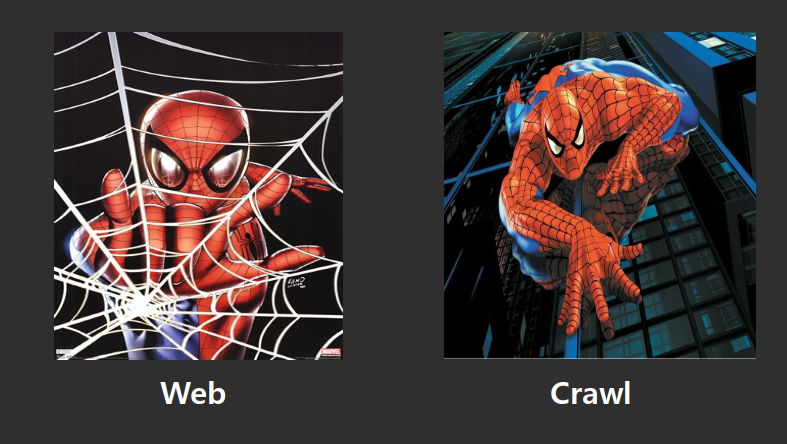 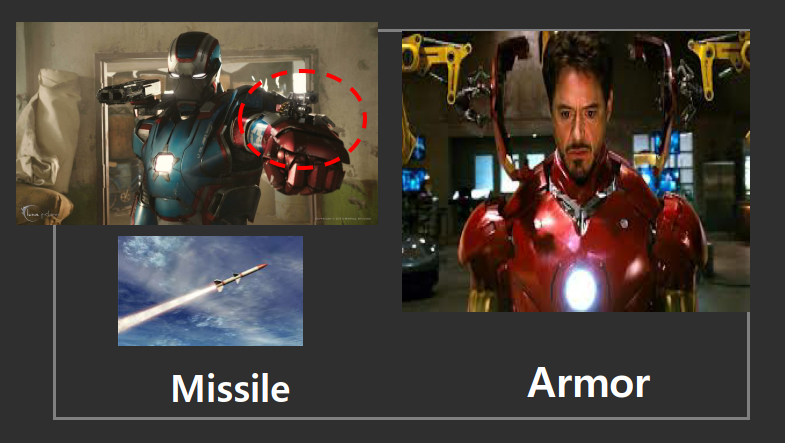 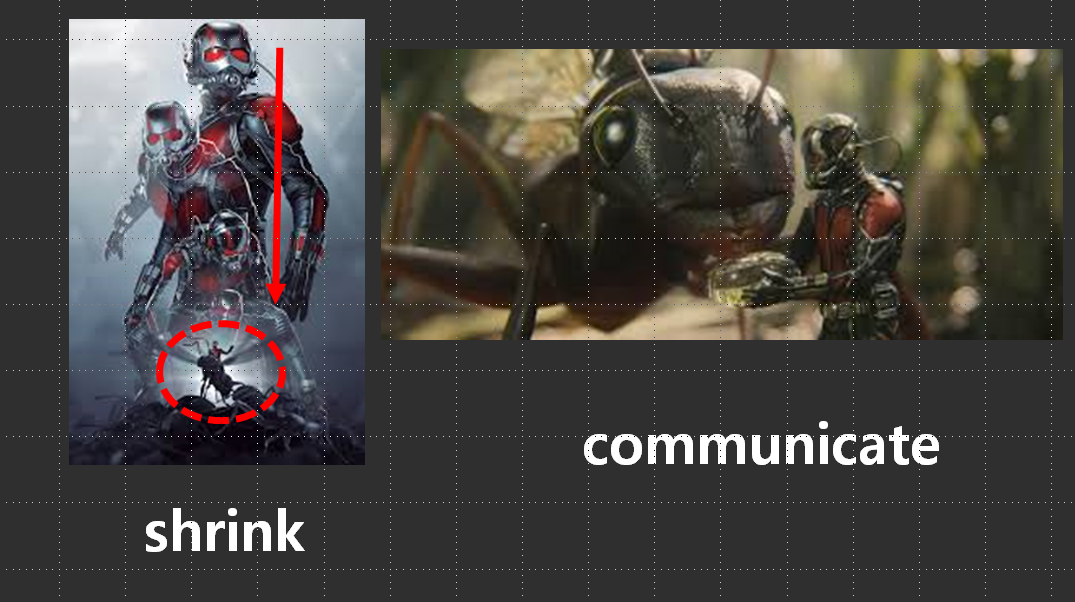 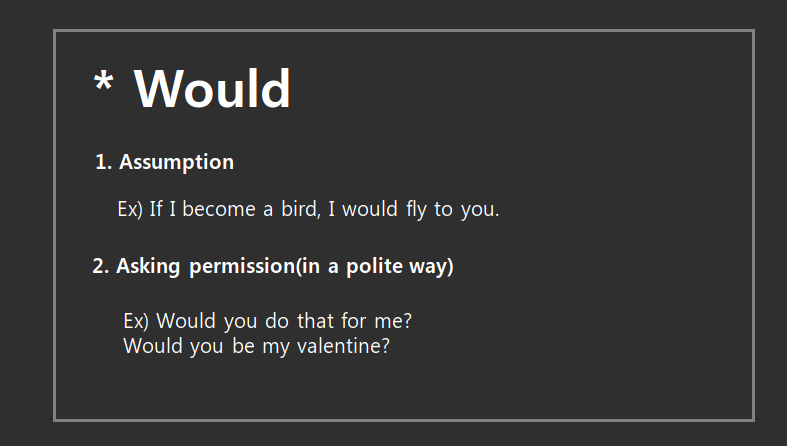   Listening    Speaking   Reading   Grammar   WritingTopic:  SUPER HEROESInstructor: GinaLevel:Intermediate(Adult) Students:6 studentsLength:30minsMaterials: computer / PPT file / Projector and screen/ Worksheet #1 / White board and markersAims: Main Aim: Ss will be able to improve their speaking skills by understanding grammar and vocabularies related to the topic.Secondary Aims: Ss will be able to improve their listening and writing skills by carefully listening others’ opinion and organizing their thoughts on paper.Personal Aim: I want to increase student talking time and decrease unnecessary teacher talk.Language Skills:-Reading: Ss will read many sentences and vocabularies related to the topic.-Listening: Ss will listen to others’ opinion during presentation time.-Speaking: Ss will talk and discuss their thought through suggested picture and suggested format of sentences.-Writing: Ss will write down their opinion about a new superhero.Language Systems:-Phonology: iron, crawl, missile-Lexis: new vocabularies related to this topic-Grammar: If I were _____, I would _____.(Assumption)-Function: Would(Asking permission in a polite way/Assumption)-Discourse: Discussion/OpinionsAssumptions:Students already know-How the class is organized and operated(2students at each table)-Which partner they belong to during partner discussion time- About some superheroes by watching some moviesAnticipated Errors and Solutions:If students don’t know the words or sentences exactly: I will make them understand by using body language, acting and dictionary.If students’ discussion time is longer than expected: I will go to the group and check if they are on the track. If students are not confident to present their ideas in front of the people: I will ask them to read the script at their seats.References:-SOS activity anagrams and worksheet#1: made by Gina-Listening and video materials: 1. Video for introducing a word of ‘superheroes’https://www.youtube.com/watch?v=cfVY9wLKltA (00:00-00:35)2. Video for creating new woman superherohttps://www.youtube.com/watch?v=WIbe-PmR5vk (00:00-00:40)Lead-InLead-InLead-InLead-InMaterials:Materials:Materials:Materials:TimeSet UpStudent ActivityTeacher Talk3minWhole classAnswering to the teacher’s questionsGood morning everyone! How are you today? I want to ask you that you do like watching movies? Then, have you already seen ‘Captain Marvel’ movie? It was recently released. (Ss: I have seen it./ How was it? Or I haven’t seen it yet/I haven’t seen it too.)Okay, great. Before we start our lesson, I am going to show you a short clip which we can get some idea of today’s topic. (Play the video about superheroes.)Pre-ActivityPre-ActivityPre-ActivityPre-ActivityMaterials: Computer, PPT file, projector, screen, worksheet#1(6copies)Materials: Computer, PPT file, projector, screen, worksheet#1(6copies)Materials: Computer, PPT file, projector, screen, worksheet#1(6copies)Materials: Computer, PPT file, projector, screen, worksheet#1(6copies)TimeSet UpStudent ActivityTeacher Talk3min5mins Whole classWhole classDo brainstorming and show some pictures and learn vocabularies before getting in main activity.See the picture on PPT and learn some vocabularies1. IntroductionElicitWhat do you think about this video? Who do you think they are?(Ironman/spiderman/blackwidow..etc)ModelingYes, so today’s topic is about superheroes.(Write superheroes in a circle on the board.)CCQSo, what can you think about superheroes? Can you give some ideas?(They can fly/ they have a strong power/ they can be invisible/They help poor people/they’re cool)(Write down Ss’ ideas on the board connected a circle of superheroes.)Great! Now, I am going to show you some pictures and we can learn some vocabularies.What can you see the first slide?(Spiderman)Yes, first picture on the left, what can you see? (He is using a web)Yes, he can shoot a web from his arms.What about the left picture?(He is on the wall of the building)Yes, He is crawling up the wall of the building. Let’s repeat, crawl  x 3times.Next slide. Do you think who he is?(iron man/I don’t know him)It is okay that you didn’t know him.What can you see the left picture? What do you think he can shoot from his arm?(I don’t know/a bullet)It is missile. It would be familiar if you see missile on the bottom.And the right? What does he wear?(armor/suit)He is wearing armor. Last slide. Can you guess who he is?(Antman/No idea)He is ant man. He was big and he becomes? Small. It can say shrink x 3times.Next picture. What does he do?(Feeding an ant with food/he is with an ant)They share each other’s feeling. We can say he communicate with insects. Let’s practice communicate x 3times.Main ActivityMain ActivityMain ActivityMain ActivityMaterials: Worksheet #1(6copies)Materials: Worksheet #1(6copies)Materials: Worksheet #1(6copies)Materials: Worksheet #1(6copies)TimeSet UpStudent ActivityTeacher Talk10minsPairsstudent complete worksheet #11. Making a DialogueInstructionNow, we are going to make a dialogue and present it. Before we do it, First, we will learn about ‘would’ since we will use it in our dialogue.Would has 2 meanings First, assumption. Let’s read together the sentences.Also, there is a meaning of asking permission in a polite way. For example, Would you do that for me? Would you give me some water? Like that. We are going to use ‘would’ for assumption today. Okay, in the superheroes’ world, we can expect what they say in their real life. Now, we are going to make 30second-long dialogue and present it after 5mins.Please check below example and read. (say two names to read the dialogue)Demonstration [At a cafeteria] Iron man: Hey, Spiderman, If I were you, I would get a pancake for Iron man. I need a delicious pancake to shoot some missiles from my armor.Spiderman: Is only the pancake enough for you? I need a big hamburger to fight with Tanos. If I were you, I would eat a big steak before fighting to satisfy my hunger. Ironman: I am not the one who crawls up a building. My armor does everything for me. Spiderman: Good for you! I think I should have a pancake too. Because I have to shoot a lot of web to knock Tanos down. Good. Now, please choose one superhero each from the suggested list(Ironman/Spiderman/Antman) and make 20second-long dialogue with your partner. You should present it after 5mins.Please note that you should use the words which we learned previously from the powerpoint and ‘would’.You can choose one situation on the worksheet, or you can make one situation on your own. ICQ How much time do we have?(5mins)You work with your partner or individual?(partner)How much time should we present for presentation?(20secs)Monitoring(After distributing sheets, walk around the class room and see if they are on the right track.)Okay, let’s check your dialogue about superhero’s real life. Can this group present your dialogue?Post-ActivityPost-ActivityPost-ActivityPost-ActivityMaterials: Materials: Materials: Materials: TimeSet UpStudent ActivityTeacher Talk9minIn pairs students discuss the new woman superhero.InstructionWe need a new hero to save our earth.Please check the short clip and get some idea about new hero.(Project Captain Marvel picture on the screen)We need a new woman superhero like captain marvel.Demonstration(Show student a painting that I draw about new woman super hero.)“Her name is Jolly. The name is after Angelina Jolly because she has big lips as well. She has an ability to read people’s mind. So she can protect any war by reading bad leaders’ mind. “Now, back of the worksheet I gave you, please draw a woman superhero who can fit in avengers. I will give you 3mins and discuss with your partner and draw a superhero you think. ICQHow much time do we have?(3mins)Are you working individual or in pairs?(in pairs)Monitoring(Quietly walk around the classroom. Answer to questions.)(Give time warnings 1min/20sec)(After 3 min)Time’s up! Let’s present about a new super hero.SharingFrom today’s lesson, what have you learned? Can you tell us what’s in your mind?Conclusion(Conclude today’s lesson and check newly learned vocabularies and pronunciation.)You did a good job today. Since I haven’t seen Captain Marvel, I would like to go to movies to see it. Hope you can see the movie as well. Thank you.	SOS Activity	SOS Activity	SOS Activity	SOS ActivityMaterials: Handout(6copies)Materials: Handout(6copies)Materials: Handout(6copies)Materials: Handout(6copies)Time5minsSet UpStudent ActivityIndividual Students organize some alphabets to be in order by remembering today’s newly learned vocabularies.Teacher TalkInstructionNow, we are going to make alphabets in order to make correct words. Please think about the words we have learned today.Work in pairs and I will give you 3mins.(Hand out the SOS worksheets)ICQAre we working in pairs?How much time do we have?Monitoring(Quietly walk around the classroom and answers to question)(After 3mins)Okay, time’s up! Check answerEach pairs will go around and say the right word out loud.